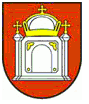 NÁVRH ROZPOČTU OBCE RATKOVO NA ROKY 2019-2021Vyvesený na úradnej tabuli obce dňa: Vyjadrenie obyvateľov k návrhu rozpočtu je možné predkladať do: Zvesený z úradnej tabule obce dňa: Východiská návrhu rozpočtuVýchodiska pre zostavenie návrhu rozpočtu obce Ratkovo na roky 2019-2021 vychádzajú z vývoja príjmov a výdavkov v predchádzajúcom období t.j. skutočného plnenia rozpočtu k 31.12.2017, monitoringu vývoja rozpočtu k 31.10.2018 a očakávaného plnenia k 31.12.2018. V oblasti príjmov sa pri tvorbe rozpočtu vychádza z aktuálnych prognóz daňových príjmov verejnej správy na rok 2019.V návrhu rozpočtu sú zapracované príjmy a výdavky súvisiace s preneseným výkonom štátnej správy, a to REGOB, register adries, životné prostredie, komunikácie a cestná doprava. Ostatné príjmy a výdavky súvisiace s preneseným výkonom štátnej správy budú zapracované do rozpočtu obce postupne po obdržaní rozpisov zo štátneho rozpočtu, nakoľko v zmysle § 14 ods. 1 zákona č. 583/2004 Z.u. o rozpočtových pravidlách územnej samosprávy a o zmene a doplnení niektorých zákonov nepodliehajú schvaľovaniu obecným zastupiteľstvom, nakoľko sú účelovo určené. Návrh rozpočtu obce Ratkovo na roky 2019-2021 je zostavený ako viacročný rozpočet v súlade s platnými právnymi predpismi:Zákonom č. 523/2004 Z.uz. o rozpočtových pravidlách verejne správy a o zmene a doplnení niektorých zákonov v znení neskorších predpisov,Zákonom č. 583/2004 Z.z. o rozpočtových pravidlách územnej samosprávy a o zmene a doplnení niektorých zákonov v znení neskorších predpisov,Zákonom č. 564/2004 Z.z. o rozpočtovom určení výnosu dane z príjmov územnej samospráve a o zmene a doplnení niektorých zákonov,Nariadením vlády č. 668/2004 Z.z. o rozdeľovaní výnosu dane z príjmov územnej samospráve,Ústavným zákonom č. 493/2011 Z.z. o rozpočtovej zodpovednosti,Opatrením MF SF z 8. Decembra 2004 č. MF/010175/2004-42, ktorým sa ustanovuje druhová klasifikácia, organizačná klasifikácia a ekonomická klasifikácia rozpočtovej klasifikácie v znení neskorších dodatkov VZN o miestnych daniach a miestnom poplatku za komunálne odpady a drobné stavebné odpady.V zmysle § 10 ods. 3 Zákona č. 583/2004 Z.z sa rozpočet vnútorne člení na:Bežný rozpočet – bežné príjmy a bežné výdavkyKapitálový rozpočet – kapitálové príjmy a kapitálové výdavkyFinančné operácie 1.1 Rozpočet obce Ratkovo na roky 2019 -2021Základná štruktúra návrhu rozpočtu obce podľa rozpočtovej klasifikácie na roky 2019-2021 v €, pri zohľadnení očakávanej skutočnosti na rok 2018 je nasledovná: Návrh rozpočtu na rok 2019 je zostavený ako prebytkový.Bežný rozpočet na rok 2019 je zostavený ako prebytkový; kapitálový rozpočet na rok 2019 je zostavený ako schodkový, schodok je krytý zapojením účelovo určených prostriedkov nevyčerpaných v minulých rokoch a prebytkom bežného rozpočtu obce. Rozpočet príjmov a výdavkov je zostavený ako schodkový s tým, že schodok je krytý finančnými operáciami. Bilancia finančných operácií je prebytková; zapojenie nevyčerpaných finančných prostriedkov je príjmovou finančnou operáciou. Návrh rozpočtu na rok 2020 je zostavený ako prebytkový.Bežný rozpočet je zostavený ako prebytkový; kapitálový rozpočet je zostavený ako schodkový, schodok je krytý prebytkom bežného rozpočtu.Návrh rozpočtu na rok 2021 je zostavený ako prebytkový.Bežný rozpočet je zostavený ako prebytkový; kapitálový rozpočet je zostavený ako schodkový, schodok je krytý prebytkom bežného rozpočtu.V zmysle § 4 ods. 5 zákona č. 583/2004 Z.z. o rozpočtových pravidlách územnej samosprávy a o zmene a doplnení niektorých zákonov v znení neskorších predpisov Obecné zastupiteľstvo schválilo výnimku o neuplatňovaní programu obce v rozpočte obce. Návrh rozpočtu na rok 2019 je záväzný a na roky 2020 a 2021 je informatívny. Neoddeliteľnou súčasťou návrhu rozpočtu obce na roky 2019-2021 je Príloha č. 1 – Návrh rozpočtu obce Ratkovo na roky 2019-2021 podľa funkčnej a ekonomickej klasifikácie. Návrh rozpočtu príjmov1. Bežné príjmyBežné príjmy rozpočtu t.j. vlastné príjmy sú tvorené daňovými a nedaňovými príjmami. Ostatné príjmy sú tvorené transfermi na prenesený výkon štátnej správy, grantmi a dotáciami. 1.1 Daňové príjmyDaňové príjmy tvoria najstabilnejšiu a najvýznamnejšiu zložku rozpočtu obce. Daň z príjmov a kapitálového majetkuNajpodstatnejšou časťou bežných príjmov obce je daň z príjmov fyzických osôb tzv. podielová daň zo štátneho rozpočtu. V návrhu rozpočtu na rok 2019 sú rozpočtované podielové dane v zmysle prognózy Ministerstva financií Slovenskej republiky zverejnenej v roku 2017, t.j. nárast o 7,99 % oproti očakávanej skutočnosti roku 2018, pričom je dodržaná zásada opatrnosti. Daň z majetku je tvorená daňami z nehnuteľností a to:z pozemkovzo staviebz bytov a nebytových priestorovRozpočet daní z nehnuteľností v návrhu rozpočtu na rok 2019 vychádza zo skutočného plnenia rozpočtu roku 2017 a predpokladaného plnenia k 31.12.2018. Návrh rozpočtu daní z nehnuteľností na roky 2020 a 2021 predpokladá mierne zvýšenie oproti návrhu roku 2019.Dane za tovary a služby predstavujú dane za špecifické služby – miestne dane a poplatky podľa zákona o miestnych poplatkoch ako aj VZN obce. Daň za psa navrhujeme v rozpočte na rok 2019 na úrovni očakávanej skutočnosti roku 2018. Poplatok za komunálny odpad a drobný stavebný odpad pre rok 2019 navrhujeme vo výške 1 555,00 €. Predpokladom dosiahnutia navrhovaného rozpočtu je aj vymoženie nedoplatkov. 1.2 Nedaňové príjmyNedaňové príjmy obce sú tvorené príjmami z podnikania a vlastníctva majetku, z administratívnych poplatkov a platieb, z úrokov a z iných nedaňových príjmov. Príjmy z podnikania a vlastníctva majetku Tvoria príjmy z podnikania, príjmy z prenájmu pozemkov, budov nebytových priestorov,  z prenajatých strojov, prístrojov, zariadení, techniky a náradia.Príjem z prenájmu v roku 2019 predpokladáme vo výške 30,00 €. Administratívne a iné poplatkyAdministratívne poplatky sú príjmy zo správnych poplatkov, ktoré sú vyberané v zmysle platných právnych predpisov – správne poplatky za overovanie listín, za vydanie rybárskych lístkov, za vydanie povolenia na zmenu užívania, správne poplatky v zmysle stavebného zákona, správne poplatky matriky. Ďalej sú to správne poplatky za prevádzku výherných hracích prístrojov, ktoré prevádzkuje právnická osoba, ktorá tieto prístroje umiestnila a prevádzkuje v zmysle zákona o hazardných hrách. Celkové správne poplatky rozpočtujeme vo výške 252,00 €.Ďalšia časť administratívnych príjmov je rozpočtovaná za poskytované služby t.j. vyhlásenie v rozhlase, za údržbu verejnej zelene. V roku 2019 plánujeme tieto príjmy dosiahnuť vo výške 128,00 €.Príjmy z administratívnych a iných poplatkov pre roky 2019 a 2020 navrhujem na úrovni roku 2019.Úroky z domácich úverov, pôžičiek a vkladovVzhľadom na vývoj úrokových sadzieb na bankovom trhu obec v návrhu rozpočtu pre roky 2019-2021 neuvažuje s príjmami z úrokov. Iné nedaňové príjmyV tejto kategórii sa rozpočtujú predpokladané príjmy z dobropisov (za elektrickú energiu, za plyn – vyúčtovanie v roku 2019 za rok 2018). Kategória bude upravená na základe skutočného plnenia príjmov. 1.3 Granty a transferyTransfery zo štátneho rozpočtu v návrhu rozpočtu obce v roku 2019 sú rozpočtované vo výške 110,00 €. Ostatné transfery a granty budú do rozpočtu obce v roku 2019 zaradené v zmysle § 14 ods. 1 zákona č. 583/2004 Z. z. o rozpočtových pravidlách územnej samosprávy, úpravou rozpočtu po poukázaní finančných prostriedkov na účet obce a doručenia rozpisových listov. Na granty pre rok 2019 nemá obec uzatvorenú žiadnu zmluvu. 2. Kapitálové príjmyPre rok 2019 sú schválené príjmy vo výške 29 719,68 €. 2.1 PríjeM z predaja majetkuObec v roku 2019 neuvažuje o odpredaji majetku obce. 2.2 Kapitálové granty a transferyV rozpočte obce na rok 2019 sú zapracované len tie kapitálové granty a transfery, ktoré sú už zazmluvnené. Návrh rozpočtu výdavkovBežné výdavkyBežné výdavky sú rozpočtované v zmysle Zákona NR SR č. 583/2004 o rozpočtových pravidlách územnej samosprávy v znení neskorších predpisov podľa funkčnej a ekonomickej klasifikácie.Do návrhu rozpočtu na rok 20198-2021 sú započítané (tak ako v príjmoch) výdavky na prenesený výkon štátnej správy. Bežné výdavky na roky 2020 a 2021 sú rozpočtované na očakávanej úrovni roku 2019 s výnimkou tých výdavkov, ktoré budú realizované len v roku 2019.1.1 Návrh rozpočtu bežných výdavkov podľa funkčnej klasifikácieČerpanie rozpočtu bežných výdavkov je komentované podľa Prílohy č. 1 – Návrh rozpočtu obce Ratkovo na roky 2019-2021 podľa funkčnej a ekonomickej klasifikácie.FK: 0111 Výkonné a zákonodarné orgányTáto funkčná klasifikácia zahŕňa výdavky na činnosť obecného úradu, obecného zastupiteľstva ako aj preneseného výkonu štátnej správy. Mzdy a platy sú v návrhu rozpočtu rozpočtované vo výške 9840,00 €. Poistné a príspevky do poisťovní sú rozpočtované vo výške 4 200,00 €. Výdavky na tovaru a služby sú rozpočtované vo výške 10 619,68 € z toho:Energie (elektrina, plyn)				1 000,00 €Vodné stočné						700,00 €Poštovné						150,00 €Telekomunikačné služby				450,00 €	Internetové služby					250,00 €Všeobecný materiál				 	610,00 €Knihy, časopisy, noviny					100,00 €Reprezentačné						100,00 €Oprava údržba (výpočtovej techniky, strojov, prístrojovbudov a zariadení)					200,00 €Systémová podpora softwaru				400,00 €Propagácia obce					200,00 €Všeobecné služby, revízie, účtovné služby		3 709,68 €Špeciálne služby					100,00 €		Poistné (majetku obce)					500,00 €	Poplatky, kolkové známky				100,00 €Odmeny poslancom					800,00 €Odmeny zamestnancov mimo pracovného pomeru	650,00 €Bežné transfery						400,00 €FK: 0112 Finančné a rozpočtové záležitostiNa tejto funkčnej klasifikácii sú rozpočtované poplatky banke za vedenie účtu, zrážková daň z úrokov, audit vo výške 620,00 €, Mzda hlavného kontrolóra obce vo výške 1 120,00 €. Poistné a príspevky do poisťovní vo výške 345,00 €. FK: 0320 Ochrana pred požiarmiBežné výdavky na dobrovoľný hasičský zbor sú navrhované vo výške 1 100,00 € (špeciálne stroje, prístroje a zariadenia – požiarna technika, materiálové vybavenie, pohonné hmoty, poistné, príprava a poplatky STK, oprava údržba strojov, prístrojov a zariadení, budov).  FK: 0451  Cestná dopravaBežné výdavky sú rozpočtované na opravu a údržbu miestnych komunikáciu vo výške 2 000,00 €.FK: 0510 Nakladanie s odpadmiNakladanie s odpadmi predstavuje zber, manipuláciu, triedenie, prepravu, zhodnocovanie a zneškodňovanie odpadu. Pre rok 2019 navrhujeme v rozpočte čiastku vo výške 2 250,00 €.FK: 0620 Rozvoj obcíVýdavky spojené so správou majetku obce sú v návrhu rozpočtu rozpočtované vo výške 2 240,00 €. Z toho 250 € na poistné a príspevky do poisťovní. Výdavky na tovary a služby sú navrhnuté vo výške 1 990,00 € (odmeny mimo pracovného pomeru, všeobecný materiál, pohonné hmoty, PHM do kosačiek, oprava údržba strojov, prístrojov a zariadení, údržba verejnej zelene, verejných priestranstiev obce). FK: 0640 Verejné osvetlenieVýdavky verejného osvetlenia zahŕňajú prevádzkovanie, údržbu a skvalitnenie verejného osvetlenia v obci. Výdavky na tovary a služby sú v rozpočte navrhnuté v sume 2 190,00 €.FK: 0820 Kultúrne službyBežné výdavky pre oblasť kultúry sú navrhnuté vo výške 1 810,00 € (na všeobecný materiál, knižnicu konkurzy a súťaže – Deň matiek, Deň detí, Mikuláš, Silvester, Deň obce Ratkovo a pod.,), z toho 150 € na poistné a príspevky do poisťovní.FK: 0830 Vysielacie a vydavateľské službyBežné výdavky na činnosť obecného rozhlasu a správu internetovej stránky obce sú navrhnuté v sume 200,00 € (oprava a údržba verejného rozhlasu v sume, správa internetovej stránky ).FK: 0840 Náboženské a iné spoločenské službyNa tejto funkčnej klasifikácii sú rozpočtované výdavky na prevádzku Domu smútku v sume 595,00 € (energie, vodné stočné, všeobecný materiál, oprava a údržba budov). FK: 0950 Vzdelávanie nedefinované podľa úrovneV návrhu rozpočtu sú na tejto položke navrhnuté bežné výdavky na školenie a vzdelávanie v sume 100,00 €.Rozpočet bežných výdavkov podľa ekonomickej klasifikácieNávrh roku 2019:Mzdy, platy, služobné príjmy a ostatné osobné vyrovnania v sume 10 960,00 €.Výdavky na mzdy, platy, služobné príjmy a ostatné osobné vyrovnania zamestnancom obce Ratkovo sú rozpočtované v súlade s uzatvorenými pracovnými zmluvami a platobnými výmermi. Poistné a príspevky zamestnávateľa do poisťovníVýdavky súvisia s výdavkami na mzdy a platy rozpočtované sú vo výške 4 945,00 €.Tovary a službyVýdavky na tovary a služby sú navrhnuté v sume 22 724,68 €. Jedná sa o výdavky na energie, materiál, opravy a údržbu, služby. Bežné transferyVýdavky na transfery neziskovým právnickým osobám – členské príspevky sú navrhnuté v rozpočte obce v sume 400,00 €.Kapitálové výdavkyV návrhu rozpočtu na rok 2019 sa uvažuje s realizáciou 4 investičných akcií:Prístavba  k hasičskej zbrojnici pre zásahové vozidláTechnické zhodnotenie budovy – prístavba bude slúžiť ako garáž pre zásahové vozidlo v sume 31 250,00 €.Rozšírenie miestnej komunikácieRozvoj dopravnej infraštruktúry – realizácia výstavby miestnej komunikácie v sume 4 000,00 €.Rekonštrukcia verejného rozhlasuRealizácia rekonštrukcie verejného rozhlasu v sume 4 000,00  €4 ) Rekonštrukcia verejného osvetleniaVýdavky v sume 2 640,00 € predstavujú splátku za rekonštrukciu verejného osvetlenia realizovaného v roku 2017.Ďalšie kapitálové výdavky budú pri zabezpečení finančných prostriedkov priebežne podľa rozhodnutia obecného zastupiteľstva zakomponované do rozpočtu obce. Kapitálové výdavky na roky 2020 a 2021 sú navrhnuté v sume 2 640,00 €, ktorá predstavuje ročnú splátku za  rekonštrukciu verejného osvetlenia.NÁVRH finančnÝCH operáciISúčasťou návrhu rozpočtu obce Ratkovo sú aj finančné operácie, ktorými sa vykonávajú prevody prostriedkov peňažných fondov a realizujú sa návratné zdroje financovania a ich splácanie. 1.1 Príjmové finančné operáciePríjmové finančné operácie predstavujú zapojenie nevyčerpaných finančných prostriedkov minulých rokov v sume 5 700,00 €. ZáverNávrh rozpočtu bol zostavený v súlade so všeobecne záväznými právnymi predpismi a internými predpismi obce Ratkovo. Obsahuje príjmy a výdavky, v ktorých sú vyjadrené finančné vzťahy k právnickým osobám a fyzickým osobám – podnikateľom pôsobiacim na území obce, ako aj k obyvateľom žijúcim na tomto územní, vyplývajúce zo zákonov a z iných všeobecne záväzných právnych predpisov, zo všeobecne záväzných nariadení obce, ako aj zo zmlúv. V návrhu rozpočtu sa uplatňuje rozpočtová klasifikácia v súlade s osobitným predpisom – návrh rozpočtu je predložený na schválenie na úrovni rozpočtových položiek ekonomickej rozpočtovej klasifikácie. V návrhu rozpočtu výdavkov je uplatnená funkčná klasifikácia. V Ratkove, dňa. 20. novembra 2018Vypracovala: Ing. Lucia Tomášová RumpelováSKUTOČNOSŤ 2016SKUTOČNOSŤ 2017SCHVÁLENÝ ROZPOČET 2018OČAKÁVANÁ SKUTOČNOSŤ 2018NÁVRH 2019NÁVRH 2020NÁVRH 2021Bežné príjmy40 653,38 €96 069,17 €42 160,00 €49 312,95 €46 160,00 €45 200,00 €46 210,00 €Bežné výdavky38 892,20 €73 845,00 €39 990,00 €61 019,00 €39 029,68 €37 655,00 €38 110,00 €Bežný rozpočet prebytok/schodok1 761,18 €22 224,17 €2 170,00 €-11 706,05 €7 130,32 €7 545,00 €8 100,00 €Kapitálové príjmy0,00 €0,00 €0,00 €4 000,00 €29 719,68 €0,00 €0,00 €Kapitálové výdavky16 384,00 €15 977,36 €4 500,00 €7 961,50 €41 890,00 €2 640,00 €2 640,00 €Kapitálový rozpočet prebytok/schodok-16 384,00 €-15 977,36 €-4 500,00 €-3 961,50 €-12 170,32 €-2 640,00 €-2 640,00 €Bežné a kapitálové príjmy40 653,38 €96 069,17 €42 160,00 €53 312,95 €75 879,68 €45 200,00 €46 210,00 €Bežné a kapitálové výdavky 55 276,20 €89 822,36 €44 490,00 €68 980,50 €80 919,68 €40 295,00 €40 750,00 €Prebytok/Schodok rozpočtu-14 622,82 €6 246,81 €-2 330,00 €-15 667,55 €-5 040,00 €4 905,00 €5 460,00 €Finančné operácie príjmové16 007,80 €15 023,36 €4 500,00 €20 464,50 €5 700,00 €0,00 €0,00 €Finančné operácie výdavkové0,00 €0,00 €0,00 €0,00 €0,00 €0,00 €0,00 €Rozdiel vo finančných operáciách16 007,80 €15 023,36 €4 500,00 €20 464,50 €5 700,00 €0,00 €0,00 €Príjmy celkom56 661,18 €111 092,53 €46 660,00 €73 777,45 €81 579,68 €45 200,00 €46 210,00 €Výdavky celkom55 276,20 €89 822,36 €44 490,00 €68 980,50 €80 919,68 €40 295,00 €40 750,00 €Celkom1 384,98 €21 270,17 €2 170,00 €4 796,95 €660,00 €4 905,00 €5 460,00 €SKUTOČNOSŤ 2016SKUTOČNOSŤ 2017SCHVÁLENÝ ROZPOČET 2018OČAKÁVANÁ SKUTOČNOSŤ 2018NÁVRH 2019NÁVRH 2020NÁVRH 2021Bežné príjmy40 653,38 €96 069,17 €42 160,00 €49 312,95 €46 160,00 €45 200,00 €46 210,00 €Kapitálové príjmy0,00 €0,00 €0,00 €4 000,00 €29 719,68 €0,00 €0,00 €SKUTOČNOSŤ 2016SKUTOČNOSŤ 2017SCHVÁLENÝ ROZPOČET 2018OČAKÁVANÁ SKUTOČNOSŤ 2018NÁVRH 2019NÁVRH 2020NÁVRH 2021Daňové príjmy36 628,03 €40 436,59 €41 800,00 €42 950,00 €45 640,00 €44 600,00 €45 600,00 €Nedaňové príjmy1 223,07 €2 169,18 €250,00 €2 787,95 €410,00 €400,00 €400,00 €Granty a transfery2 802,28 €53 463,40 €110,00 €3 575,00 €110,00 €120,00 €130,00 €SKUTOČNOSŤ 2016SKUTOČNOSŤ 2017SCHVÁLENÝ ROZPOČET 2018OČAKÁVANÁ SKUTOČNOSŤ 2018NÁVRH 2019NÁVRH 2020NÁVRH 2021Daň z príjmov a kapitálového majetku33 212,62 €36 392,74 €38 000,00 €39 300,00 €42 000,00 €41 000,00 €42 000,00 €Daň z majetku1 733,67 €2 117,51 €2 000,00 €1 900,00 €1 900,00 €2 000,00 €2 000,00 €Dane za tovary a služby1 681,74 €1 926,34 €1 800,00 €1 750,00 €1 740,00 €1 600,00 €1 600,00 €SKUTOČNOSŤ 2016SKUTOČNOSŤ 2017SCHVÁLENÝ ROZPOČET 2018OČAKÁVANÁ SKUTOČNOSŤ 2018NÁVRH 2019NÁVRH 2020NÁVRH 2021Daň z pozemkov850,78 €1 053,67 €900,00 €900,00 €900,00 €950,00 €950,00 €Daň zo stavieb882,89 €1 063,84 €1 100,00 €1 000,00 €1 000,00 €1 050,00 €1 050,00 €SKUTOČNOSŤ 2016SKUTOČNOSŤ 2017SCHVÁLENÝ ROZPOČET 2018OČAKÁVANÁ SKUTOČNOSŤ 2018NÁVRH 2019NÁVRH 2020NÁVRH 2021Daň za psa195,00 €205,00 €200,00 €185,00 €185,00 €180,00 €180,00 €Poplatok za komunálny odpad a drobné stavebné odpady1 486,74 €1 721,34 €1 600,00 €1 565,00 €1 555,00 €1 500,00 €1 500,00 €SKUTOČNOSŤ 2016SKUTOČNOSŤ 2017SCHVÁLENÝ ROZPOČET 2018OČAKÁVANÁ SKUTOČNOSŤ 2018NÁVRH 2019NÁVRH 2020NÁVRH 2021Príjmy z podnikania a vlastníctva majetku180,90 €70,00 €50,00 €30,00 €30,00 €30,00 €30,00 €Administratívne poplatky a iné poplatky a platby825,75 €1 125,00 €160,00 €2 356,00 €380,00 €270,00 €270,00 €Úroky3,63 €0,51 €0,00 €0,00 €0,00 €0,00 €0,00 €Iné nedaňové príjmy212,79 €973,67 €40,00 €401,95 €0,00 €0,00 €100,00 €SKUTOČNOSŤ 2016SKUTOČNOSŤ 2017SCHVÁLENÝ ROZPOČET 2018OČAKÁVANÁ SKUTOČNOSŤ 2018NÁVRH 2019NÁVRH 2020NÁVRH 2021TRANSFERYTRANSFERYTRANSFERYTRANSFERYTRANSFERYTRANSFERYTRANSFERYTRANSFERYMV SR - voľby do NR SR708,80 €0,00 €0,00 €0,00 €0,00 €0,00 €0,00 €MV SR - voľby do VUC0,00 €616,35 €0,00 €0,00 €0,00 €0,00 €0,00 €MV SR - voľby do samosprávy miest a obcí0,00 €0,00 €0,00 €465,00 €0,00 €0,00 €0,00 €MV SR - Referendum0,00 €0,00 €0,00 €0,00 €0,00 €0,00 €0,00 €MV SR - DHZ2 000,00 €3 000,00 €0,00 €3 000,00 €0,00 €0,00 €0,00 €MV SR - REGOB59,73 €61,05 €61,00 €62,00 €62,00 €68,00 €68,00 €MV SR- životné prostredie16,93 €17,29 €18,00 €18,00 €18,00 €19,00 €19,00 €MDVRR SR - komunikácie a cestná doprava7,82 €7,99 €8,00 €8,00 €8,00 €9,00 €9,00 €MV SR - register adries9,00 €22,80 €23,00 €22,00 €22,00 €24,00 €24,00 €Environmentálny fond (MŽP SR)0,00 €47 251,00 €0,00 €0,00 €0,00 €0,00 €0,00 €GRANTYGRANTYGRANTYGRANTYGRANTYGRANTYGRANTYGRANTYINDIPENERGY, s.r.o.0,00 €2 486,92 €0,00 €0,00 €0,00 €0,00 €0,00 €SKUTOČNOSŤ 2016SKUTOČNOSŤ 2017SCHVÁLENÝ ROZPOČET 2018OČAKÁVANÁ SKUTOČNOSŤ 2018NÁVRH 2019NÁVRH 2020NÁVRH 2021Príjem z predaja majetku0,00 €0,00 €0,00 €0,00 €0,00 €0,00 €0,00 €Tuzemské kapitálové granty a transfery0,00 €0,00 €0,00 €4 000,00 €29 719,68 €0,00 €0,00 €SKUTOČNOSŤ 2016SKUTOČNOSŤ 2017SCHVÁLENÝ ROZPOČET 2018OČAKÁVANÁ SKUTOČNOSŤ 2018NÁVRH 2019NÁVRH 2020NÁVRH 2021Bežné výdavky38 892,20 €73 845,00 €39 990,00 €61 019,00 €39 029,68 €37 655,00 €38 110,00 €Kapitálové výdavky16 384,00 €15 977,36 €4 500,00 €7 961,50 €41 890,00 €2 640,00 €2 640,00 €SKUTOČNOSŤ 2016SKUTOČNOSŤ 2017SCHVÁLENÝ ROZPOČET 2018OČAKÁVANÁ SKUTOČNOSŤ 2018NÁVRH 2019NÁVRH 2020NÁVRH 20216109 434,88 €9 457,50 €10 380,00 €10 552,00 €10 960,00 €10 150,00 €10 460,00 €6203 757,90 €3 888,03 €4 370,00 €4 820,00 €4 945,00 €5 085,00 €5 380,00 €63025 206,89 €60 101,20 €24 840,00 €45 247,00 €22 724,68 €22 020,00 €21 870,00 €640492,53 €398,27 €400,00 €400,00 €400,00 €400,00 €400,00 €SKUTOČNOSŤ 2016SKUTOČNOSŤ 2017SCHVÁLENÝ ROZPOČET 2018OČAKÁVANÁ SKUTOČNOSŤ 2018NÁVRH 2019NÁVRH 2020NÁVRH 2021Príjmy z transakcií s finančnými aktívami a finančnými pasívami 16 007,80 €15 023,36 €4 500,00 €20 464,50 €5 700,00 €0,00 €0,00 €